第十届北京国际医养健康产业博览会2020年11月13-15日          地点：中国国际展览中心（静安庄馆） 批准单位：北京市商务委员会主办单位：亚洲健康产业促进会、全国卫生产业企业管理协会眼健康分会、中国爱眼协会、北京睡眠与健康促进会、海名国际会展集团承办单位：北京中博信展文化传媒有限公司上海雷科展览有限公司支持单位：北京生命科技产业协会中关村亚太生命科技研究院特邀单位：中国中药协会中国健康管理协会中国医疗保健国际交流促进会中国保健协会中国医院协会医疗康复机构管理分会中国康复辅助器具协会中国社会福利基金会老年事业基金全国工商联城市基础设施商会健康与养老工作委员会中国药文化研究会药食同源专业委员会北京糖尿病协会北京慢病防治管理协会北京、天津、河北、山东等地公立及非公立医疗卫生机构赢取华北大健康产业市场机遇的商贸平台
——产品展示、技术交流、渠道开拓、品牌推广随着我国城市化、工业化和人口老龄化的推进，国民健康需求显著提高，大众保健意识普遍增强，健康的生活方式正在改变人们传统的生活和行为习惯，健康长寿成为了社会普遍关注的焦点和人民大众的需求。健康中国2030”规划纲要，规划从普及健康生活、优化健康服务等五大任务出发对未来10年的健康工作进行了部署，大健康产业是具有巨大市场潜力的新兴产业，中国健康产业在未来五年将扩大10倍，包括医疗产品、保健用品、营养食品、医疗器械、保健器具、休闲健身、健康管理、健康咨询等多个与人类健康紧密相关的生产和服务领域。大健康产业不同于传统医疗产业发展模式，是一种从单一救治模式转向"防——治——养"一体化模式。2020北京国际医养健康产业博览会，秉承“家庭化、智慧化、便捷化”的宗旨，主办单位将汇集各方优质资源，汇聚中外品牌企业和优质产品，网罗全球众多优质买家，为展商和观众提供更加高效、更高质量的商贸交流平台，实现多方共赢，助力大健康产业发展和行业转型升级。10000+专业观众涵盖全产业链，   您可轻松接触优质客户、  降低成交成本特邀嘉宾：相关部委、行业商会协会领导，大健康行业专家，社会知名人士，主流媒体， 企业负责人。行业观众：医疗卫生机构、养老机构、疗养机构，商超、药店、养生馆、理疗店、美容院、健康管理会所、中药店、中医馆、专卖店、中医院、中医诊所、科研机构等。贸易商观众：网络商城、批发商、采购商、经销商、贸易服务机构、礼品店、重要团购单位、海外驻华相关采购团。普通观众：个人高级管理者及社会界群众、高端人群、老年人、个人微商及网络分销商等。100+媒体+20家商协会重磅推广，您将获得品牌曝光机会展品涵盖健康产业主流板块，打造医养健康综合交流平台康复及家用医疗展区：智慧穿戴医疗、家用电子检测类设备、康复理疗治疗类设备、家用医电康复治疗设备、家用养生保健类、家庭净水净化产品，辅助护理等；中医养生展区:地道药材、药食同源、中医外治贴敷产品、艾制产品、中医养生调理服务机构、中医药浴熏蒸产品、中医美容减肥、非物质文化遗产。口腔护理：日常口腔清洁护理用品，电子产品及相关配套产品等，口腔美容护理产品及服务；相关原辅材料、产品包装与设备等；OEM、ODM等厂商及其他关联产品；健康管理展区：基因检测、早期筛查、远程监测、健康体检机构、健康管理机构、健身机构、养老机构、亚健康调理机构等。睡眠管理展区：乳胶/记忆棉等新型材料功能保健枕、磁疗/石墨烯多功能床垫、抗辐射功能家居用品、家用呼吸机/睡眠呼吸机等助眠用品。眼保健展区：眼部美容/经络/按摩仪、眼罩、护眼胶囊/冲剂、滴眼液、护眼喷剂、眼保健贴剂、眼保健药品等。六大展会优势行业优势：聚焦医养健康领域，引领行业新发展，同期召开平台优势：大健康产业全方位产品和服务集中亮相，引导正确健康消费观媒体优势：100多家家大众媒体以及业内媒体强强联合推广。地理优势：首都北京位于华北地区且可辐射周边多个三小时车程地区，如：河北、河南、山东、山西、东三省等的行业专家、买家和客户。数据优势：20多万的行业数据支持。覆盖养生馆、理疗店、中药店、中医院、中医诊所、经销商、代理商、加盟商，健康管理、医疗机构、美容养生机构相关人员、科研机构相关人员，连锁药店/零售商，微商电商、 老年人及亲属，商业精英等群体。多个主题活动，聚焦行业热点，助您把握行业商机多场行业高峰论坛邀请函行业专家及主管部门领导，全面解读康复行业市场发展趋势及政策企业新品发布会及优质产品推介会促进企业与专业观众近距离交流，多渠道宣传企业形象全民健康管理科普活动积极推进全民健康生活方式的养成精准对接会邀请行业采购商与参展商精准高效的商贸对接参展收费 标准展位（3m x 3m）国内企业      RMB11800      国外企业      USD1800      配置：一张洽谈桌、两把椅子、企业楣板、220V 500W电源插座一个、地毯、三面或两面展板。豪华展位（3m x 3m）国内企业      RMB13800国外企业      USD2200配置：统一装修、展椅2把、洽谈桌一张、220V 500W电源插座、射灯两盏、纸篓、地毯特装光地国内企业      RMB1180/㎡国外企业      USD380/㎡室内空地：最少36平方米起租，不包含任何展具、电源，参展商自行设计，特装管理费36元/平方米。参展须知1、参展单位应具备生产和经营有效期内的“营业执照”及“组织机构代码证”等合法批准文件。
2、 组委会坚持先申请、先付款、先确认的原则，所推荐展位最多保留三天。参展单位选定展位后请认真填写《参展申请代合同》加盖公章后传真或电邮至大会组委会秘书处（传真或复印件同具有合同效力）组委会秘书处为参展商颁发《展位确认书》。
3、参展商在收到《展位确认书》一周内，将参展费用汇转入大会组委会指定银行账户，未能按期付款者，组委会有权变更原定展位或取消其参展资格。4、售后及会场服务：会前一个月组委会将发一份《参展手册》以确定展品运输、住宿等服务事项。组委会根据会场的整体效果和安全消防的需要，有权调整部分已确认展位，届时将进行协商。组委会联系方式:上海雷科展览有限公司电话：18911261026 张广元邮箱：3605424@qq.com地址：上海徐汇区漕宝路88号3楼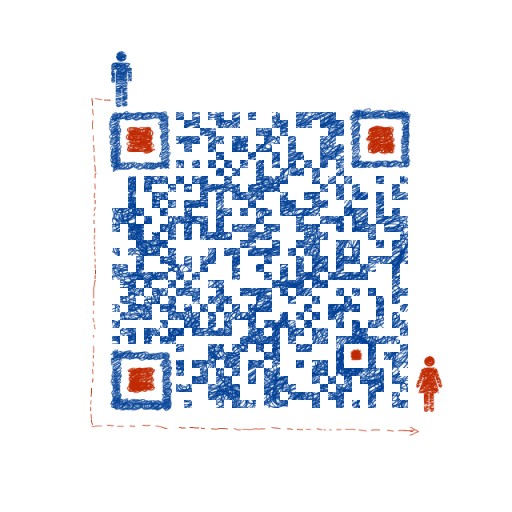 